بسمه تعالی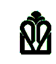 گزارش پیشرفت پایان نامه6ماه اول                     6 ماه دوم                       از تاریخ.../.../..13              تا تاریخ .../.../..13خلاصه اقدامات به عمل آمده در تاریخ فوق:امضاء دانشجو                                                   امضاء استاد راهنما                                          امضاء استاد مشاور           امضاء مدیر گروه                                                                          امضاء مدیر پژوهشی پردیس بین المللتذکر1: این گزارش باید هر 6ماه یکبار تکمیل و پس از تایید اساتید مربوطه و مدیر گروه تا زمان دفاع در نزد دانشجو نگهداری شود.تذکر 2: به دانشجویانی که فاقد 2گزارش پیشرفت پایان نامه باشند مجوز دفاع از سوی معاونت پژوهشی دانشکده داده نخواهد شد.عنوان پایان نامه:" .........................................................................................................................................   "     دانشجو:...................       شماره دانشجویی: ........................                        رشته تحصیلی: ...............................              مقطع تحصیلی: ..........................